Образцы кроссвордов*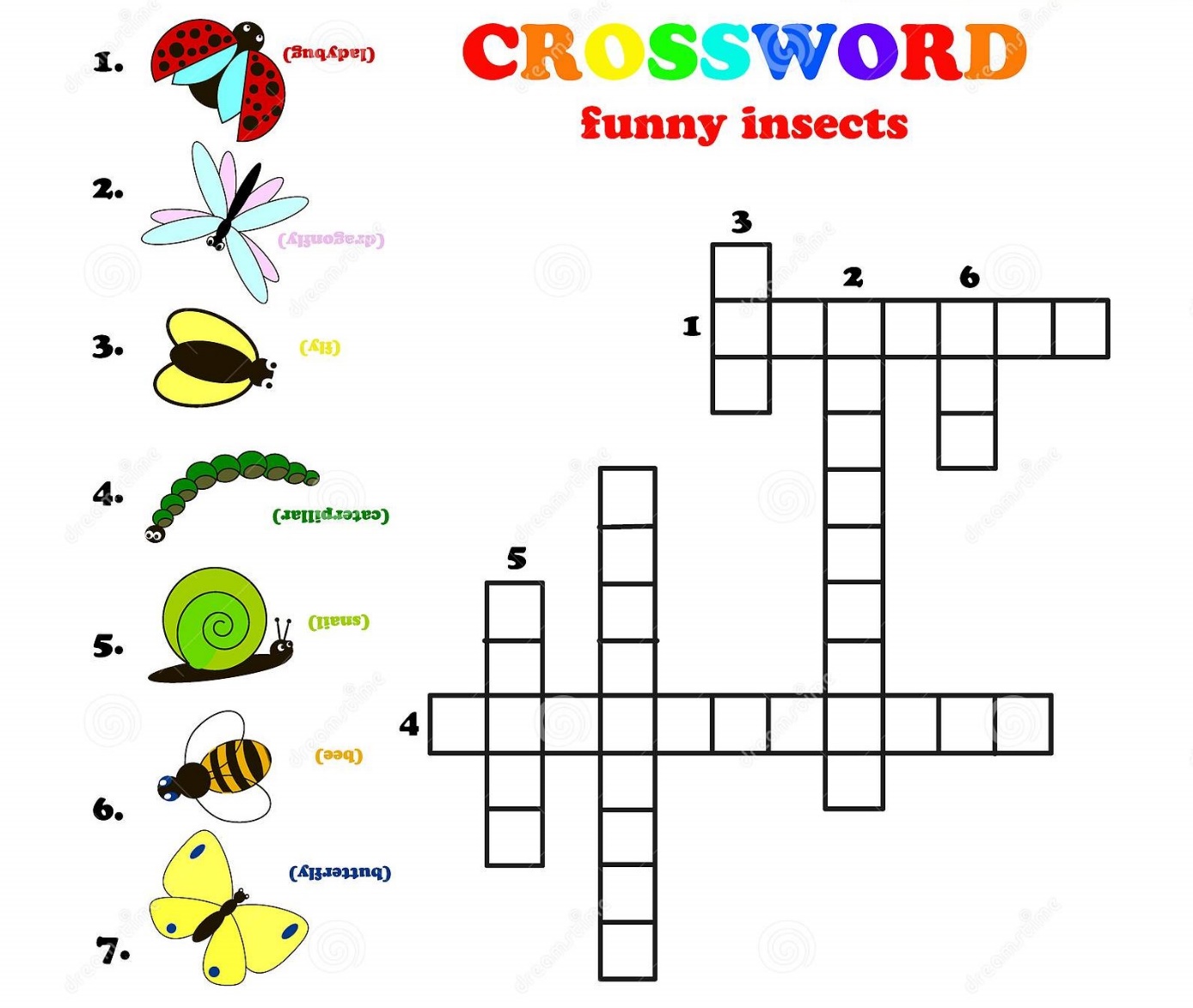 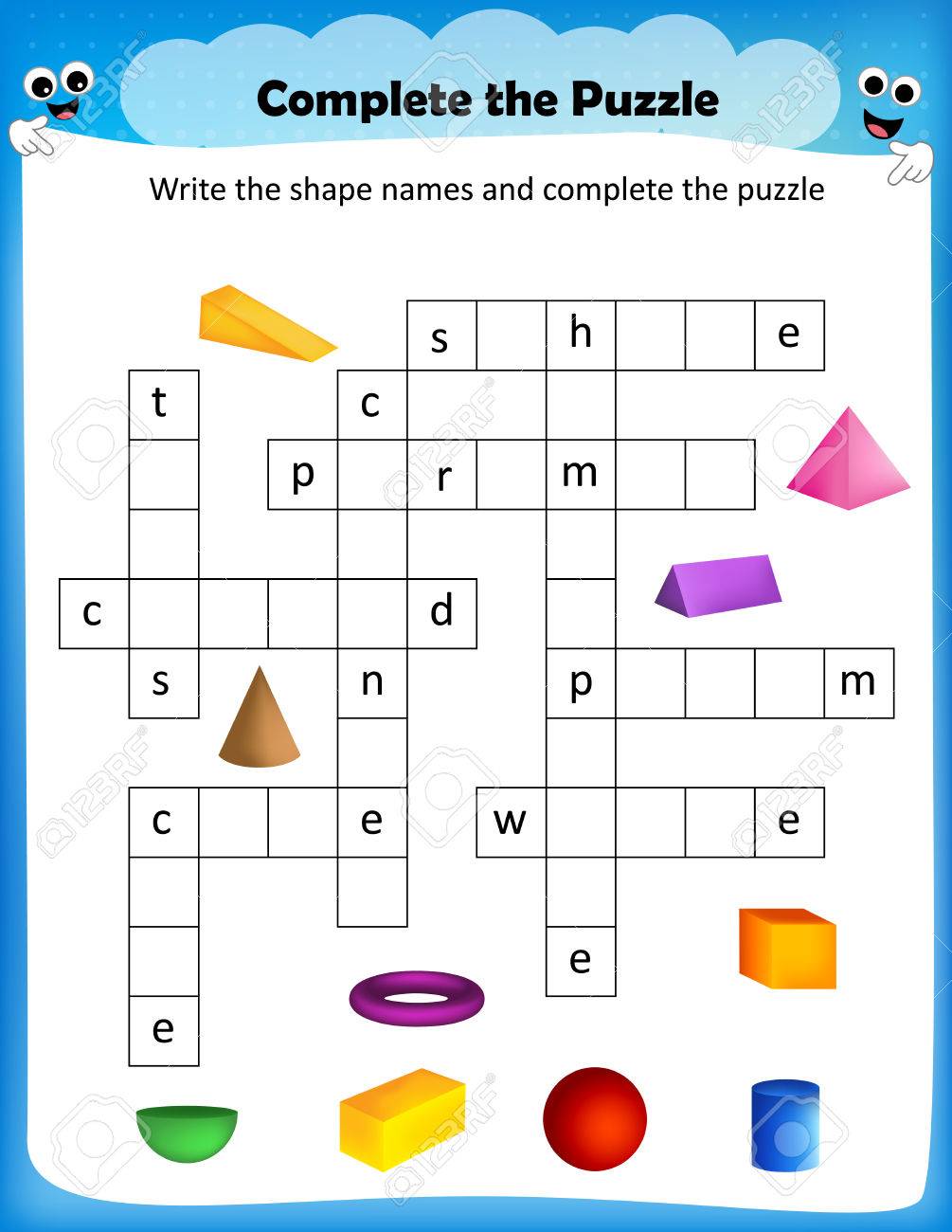 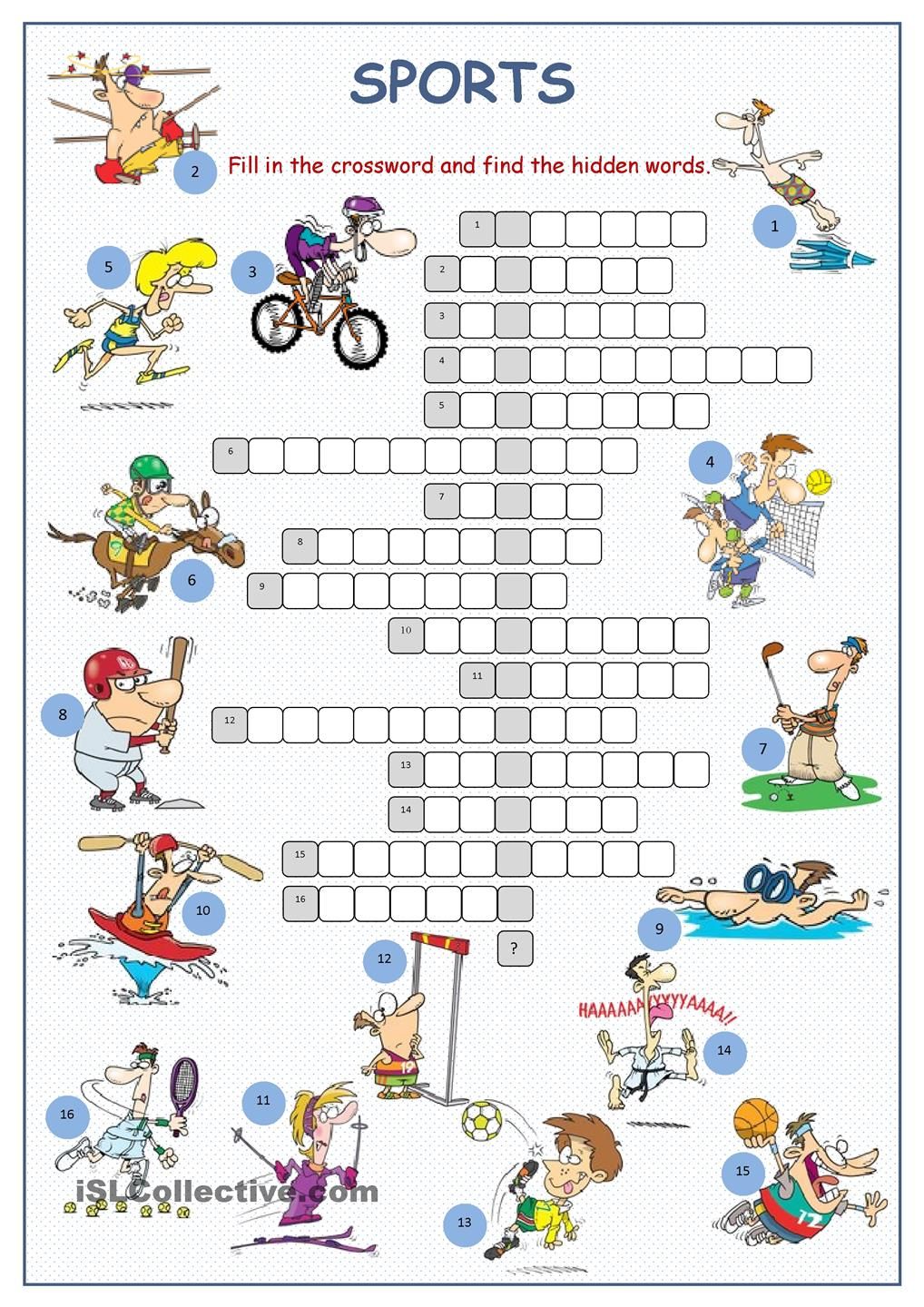 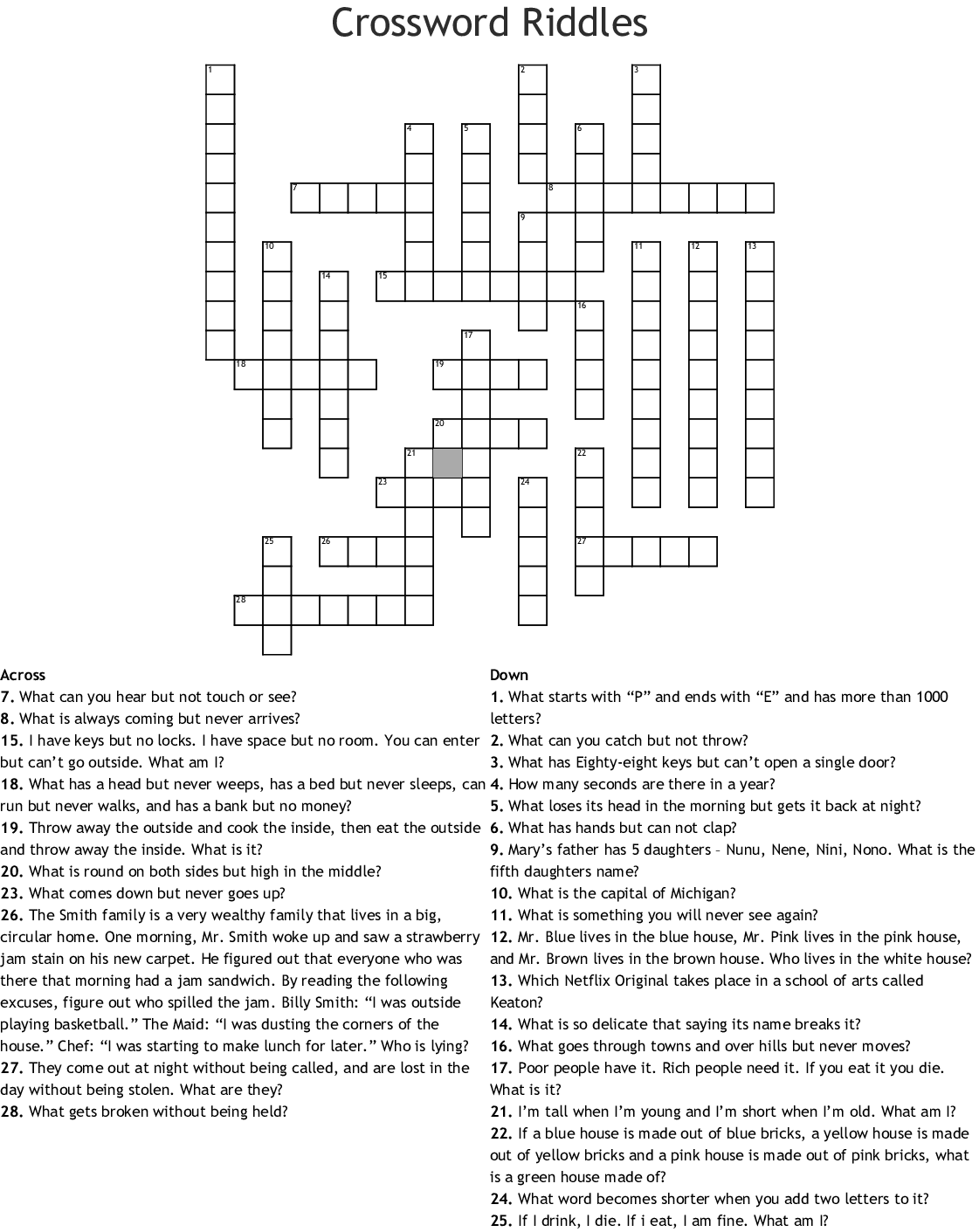 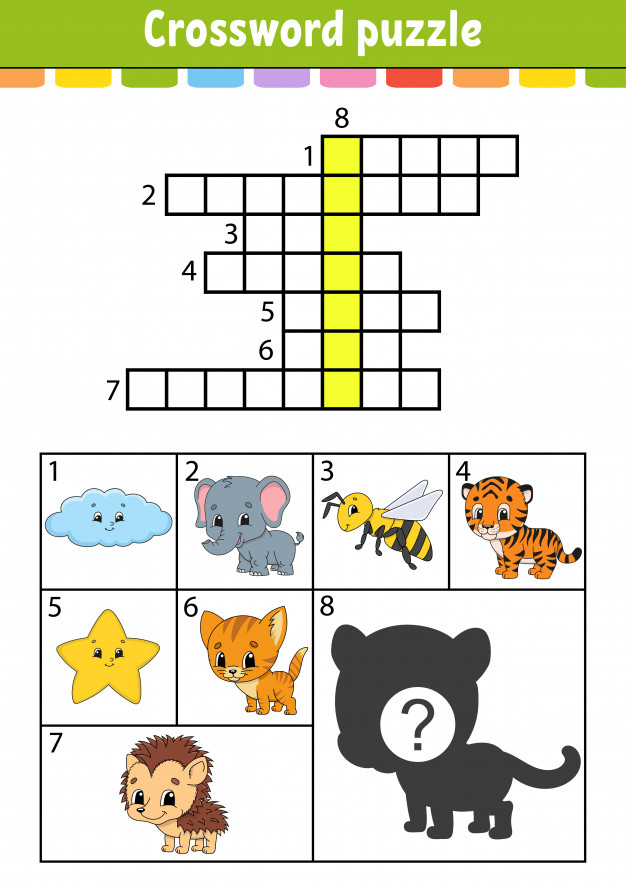 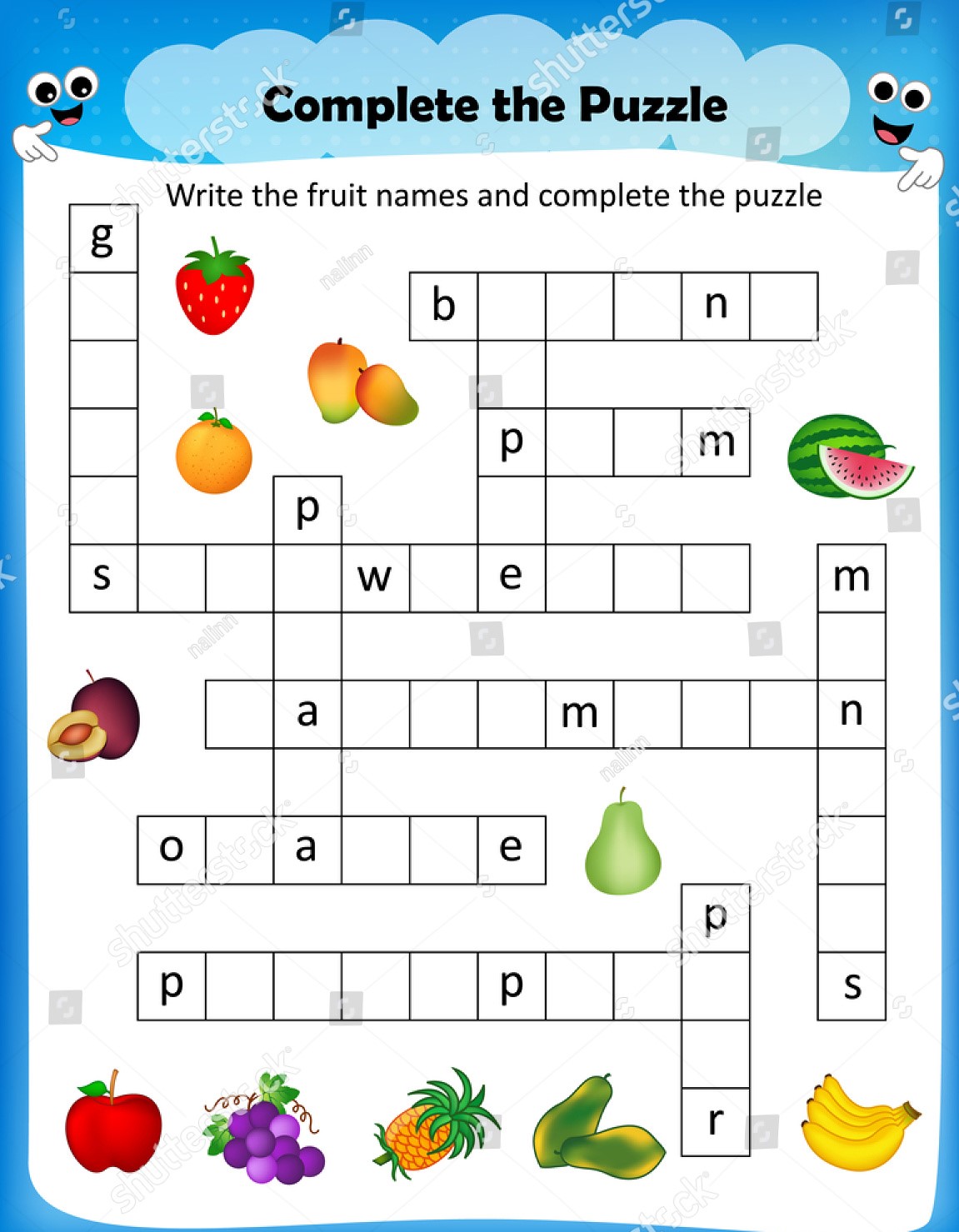 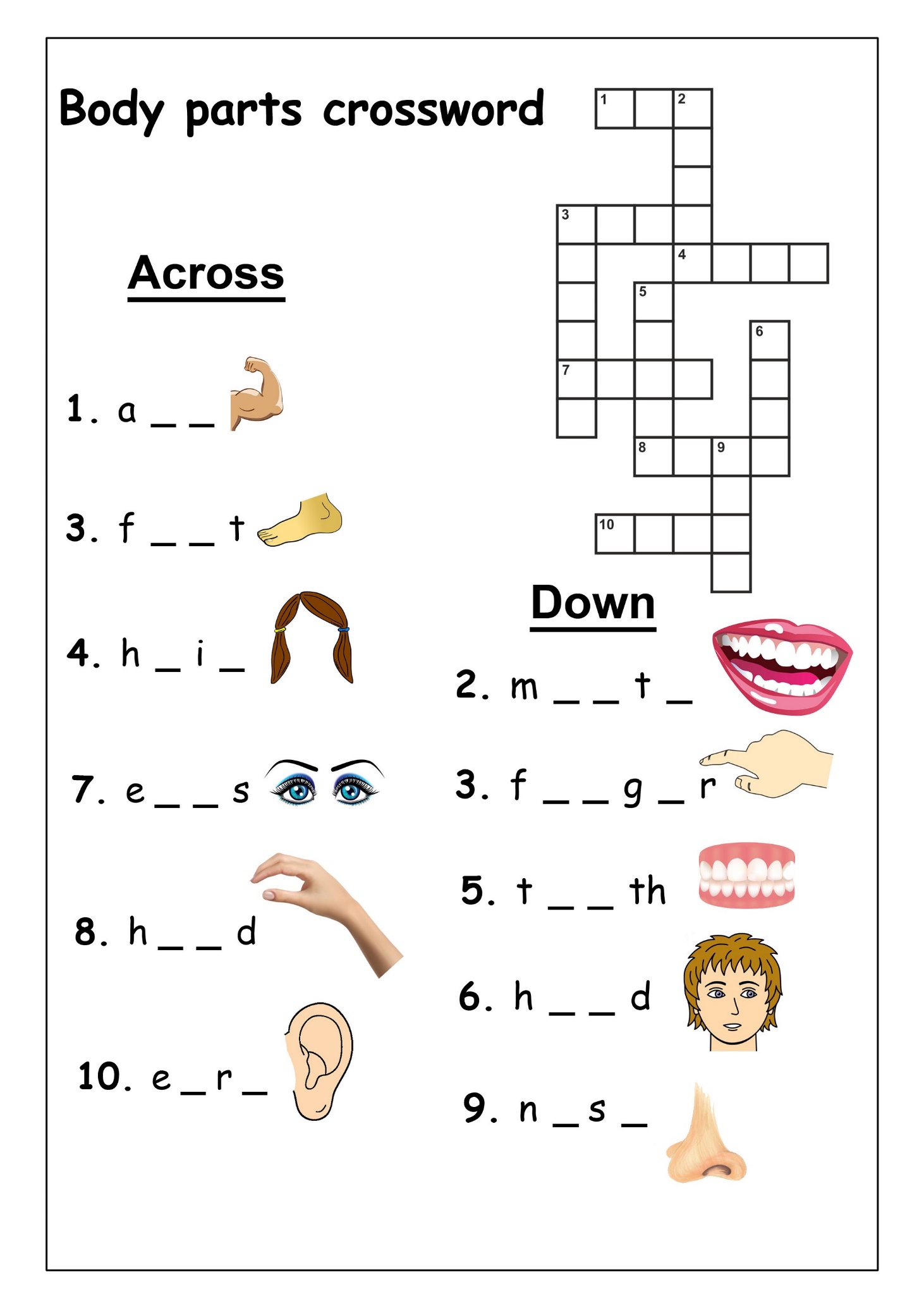 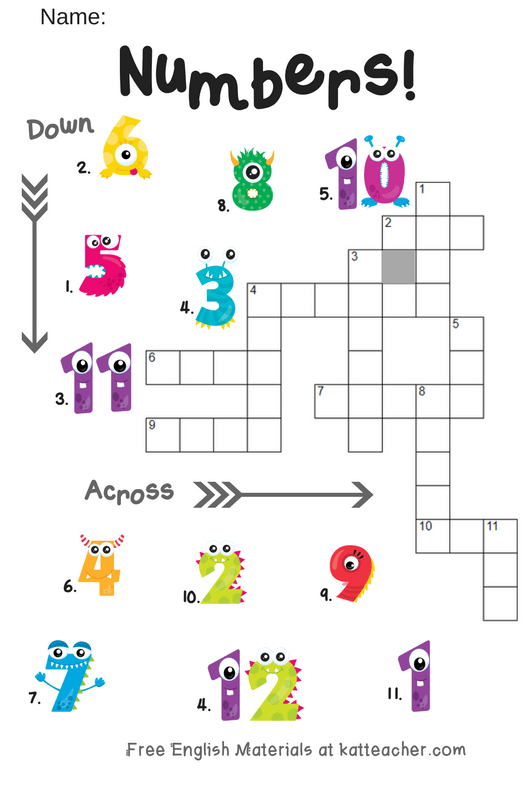 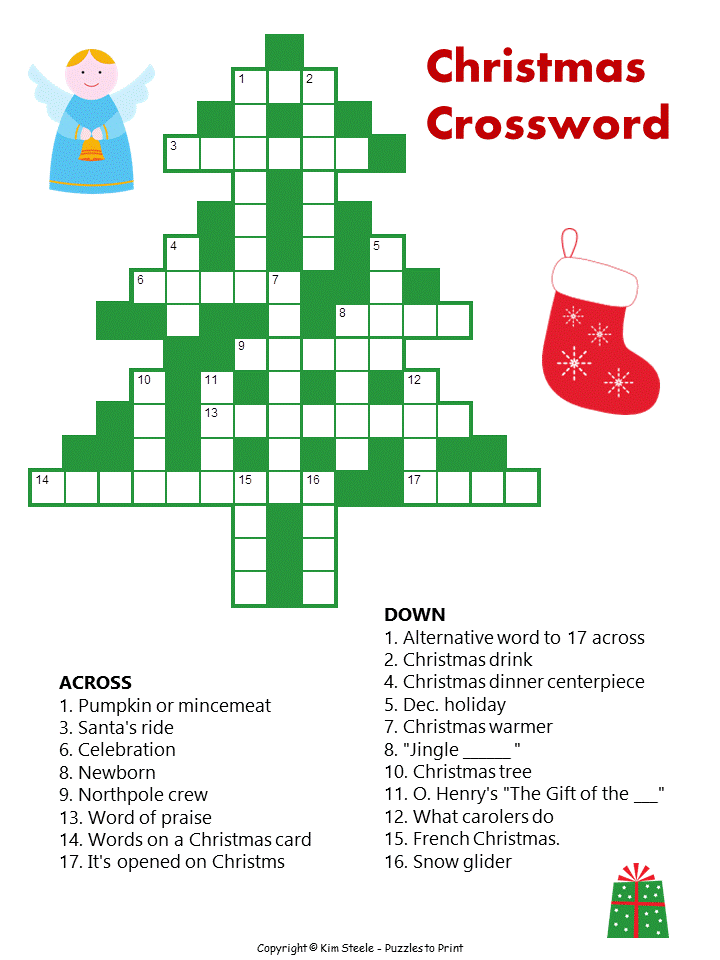 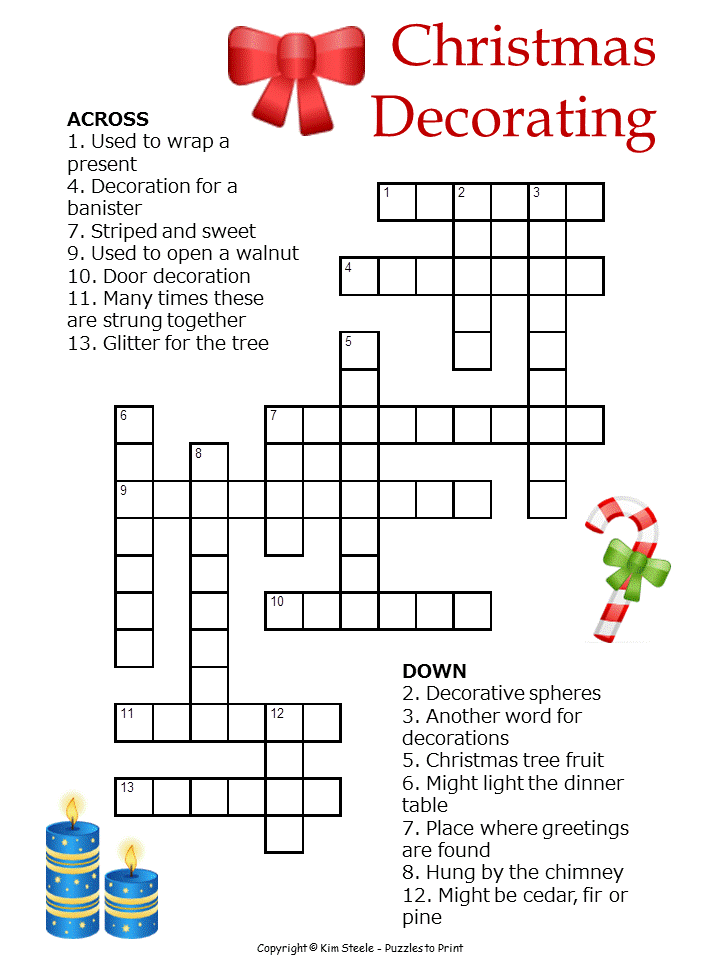 